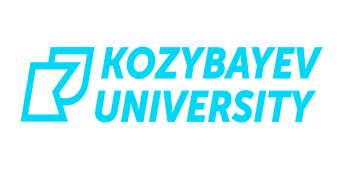 МИНИСТЕРСТВО НАУКИ И ВЫСШЕГО ОБРАЗОВАНИЯРЕСПУБЛИКИ КАЗАХСТАННАО «Северо-Казахстанский университет имени М. Козыбаева»ИНФОРМАЦИОННОЕ ПИСЬМОУважаемые коллеги!Приглашаем Вас принять участие в работе Международной научно-практической конференции ««Ақтабан шұбырынды» в контексте истории этнополитических процессов Сибири и Центральной Азии», которая состоится 21 апреля 2023 года по адресу: ул. Пушкина, 86, главный корпус, 115/1 аудитории СКУ им. М. Козыбаева.Работа конференции планируется по следующим направлениям:Годы Великого бедствия казахского народа в истории Центральной Азии.Годы Великого бедствия казахского народа в контексте истории этнополитических, этнокультурных процессов Сибири и Центральной Азии.История изучения «Ақтабан шұбырынды» в Отечественной и мировой историологии.Рабочие языки конференции: казахский, русский, английский.Для участия в конференции необходимо представить заявку, текст доклада (оформленные в соответствии с прилагаемыми требованиями). Доклады должны быть представлены до 14 апреля 2023 г. в электронном виде.По материалам конференции будет издан электронный сборник материалов.Для участия в работе конференции просим выслать заявку и текст статьи по форме (Приложение 1, 2).К участию в конференции приглашаются: ученые, преподаватели вузов, общеобразовательных школ, докторанты, магистранты. Статьи студентов бакалавриата принимаются в соавторстве с научным руководителем.Форма проведения: офлайн и на платформе ZOOM. Начало: 10:00.Идентификаторы конференции:  794 826 4498Код доступа: 544598Подключиться к конференции Zoom: https://zoom.us/j/7948264498?pwd=REdvU0VLK2lmdTZXV1JjbzZGdnZZdz09АДРЕС ОРГКОМИТЕТА150000, Республика Казахстан, г. Петропавловск, ул. Пушкина, 86, СКГУ им. М. Козыбаева, кафедра «Истории Казахстана и социально-гуманитарных дисциплин» (каб.: 320, 6 корпус)E-mail: guljazira_93@mai.ruКонтактный номер: Гульжазира Нуржаубековна  +7 705-230-72-04.Телефон: +7 7152 46-13-20, 49-40-42 (доп. 11-39, 11-41).ТРЕБОВАНИЯ К ОФОРМЛЕНИЮ СТАТЬИОбъем статьи до 5-8 стр., редактор MS WORD в формате *doc, *.rtf.Название файла должно совпадать с ФИО первого автора. Шрифт «TimesNewRoman», кегль 14, границы: верхняя – 2, нижняя – 2, слева – 2, справа – 2 см, межстрочный интервал – одинарный. Через интервал по центру полужирным шрифтом строчными буквами – НАЗВАНИЕ СТАТЬИ, справа ФИО автора, ученая степень, ученое звание и название организации, в скобках – город, страна. В статье ссылки оформляютсяименем автора, годом и с указанием страниц (Манкеева, 1991, с. 256). В конце предложения точка ставится после ссылки. Таблицы набираются в редакторе MS WORD. СПИСОК ИСПОЛЬЗОВАННОЙ ЛИТЕРАТУРЫ указывается в конце статьи, кегль 10.Статья принимается с указанием УДК. Сборник материалов конференции выходит в PDF формате. Публикации статьи бесплатная.Сборник материалов конференции будет набран методом прямого копирования. В связи с этим, обращаем Ваше внимание на необходимость представления научных статей в тщательно отредактированном виде, с соблюдением всех вышеуказанных требований. Материалы, представленные позже указанного срока или оформленные не в соответствии с требованиями, не рассматриваются и авторам не возвращаются.ПРИЛОЖЕНИЕ 1ФОРМА РЕГИСТРАЦИИФамилия_______________________________________________________________Имя___________________________________________________________________Отчество (полностью)____________________________________________________Должность, ученая степень _______________________________________________Местоработы (страна, полное название организации, кафедра)__________________Адрес _________________________________________________________________телефон________________________________________________________________E-mail__________________________________________________________________Секция_________________________________________________________________ПРИЛОЖЕНИЕ 2ҚИЛЫ ЗАМАН Н.А. ШАРИПОВт.ғ.к., доцентМ. Қозыбаев атындағы Солтүстік-Қазақстан университетіПетропавл қ., ҚазақстанТЕКСТМақала - коғамдық-әлеуметтік мәселелер туралы жазылған публицистикалық жанрдағы шығарма.СПИСОК ИСПОЛЬЗОВАННОЙ ЛИТЕРАТУРЫБолатова Г.Ж. Казахские семейно-обрядовые песни: автореферат дис. ... канд. филологических наук. Алматы, 1993. 20 с.Қойгелдиев М.Қ. Алаш қозғалысы және рухани жаңғыру //Қазақ тарихы, 2019. № 2. 3-8 бб. 